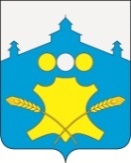 АдминистрацияБольшемурашкинского муниципального районаНижегородской областиПОСТАНОВЛЕНИЕ                     15.08.2013г.                                                                     №  596 О внесении изменений в приложение № 1 постановления администрации Большемурашкинского муниципального районаот 02.08.2013г. № 568 «О проведении мероприятий, посвященных  84-ой годовщине образования Большемурашкинского района, 636-ой годовщине рабочего поселка Большое Мурашкино и 26-ой районной выставке цветов и плодов»              Администрация Большемурашкинского муниципального района                                                            п о с т а н о в л я е т:      Ввести в состав организационного комитета по проведению мероприятий, посвященных празднованию 84-ой годовщины Большемурашкинского района, 636-ой годовщине образования рабочего поселка Большое Мурашкино и 26-ой районной выставке цветов и плодов, утвержденного   приложением № 1 к постановлению администрации  Большемурашкинского муниципального района от  02.08.2013г. № 568 «О проведении мероприятий, посвященных  84-ой годовщине образования Большемурашкинского района, 636-ой годовщине рабочего поселка Большое Мурашкино и 26-ой районной выставке цветов и плодов»  главного специалиста, главного Государственного инженера-инспектора  Гостехнадзора Большемурашкинского муниципального района – Абросимова Александра Николаевича.Глава администрации района                                                    В.В.Кокурин